Střední odborné učiliště, Liběchov, Boží Voda 230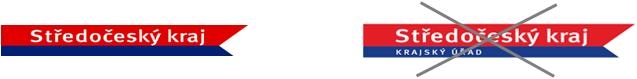 277 21 Liběchov, Boží Voda 230Tel. 315 697 020; fax: 315 697 272; e-mail: info@soulibechov.cz   www. soulibechov.cz; IČ: 00069540Číslo smlouvy: 48/00069540/2022KUPNÍ SMLOUVASmluvní strany: Název: Orbitron, s.r.o.se sídlem Dr. Slavíka 972, 413 01 Roudnice nad LabemIČ:  28746406zapsána v obchodním rejstříku vedeném u Krajského soudu v Ústí nad Labem, oddíl C vložka  30421zastoupena  Rostislavem Opočenským, jednatelem společnosti(dále jen „prodávající“) na straně jedné ANázev: Střední odborné učiliště, Liběchov, Boží Voda 230se sídlem Boží Voda 230, 277 21 Liběchov IČ: 00069540 zastoupený Ing. Faltejskem Vítem, ředitelem školy (dále jen „kupující“) na straně druhédále uvedeného dne, měsíce a roku v souladu s příslušnými ustanoveními zákona č. 89/2012 Sb., občanský zákoník, ve znění pozdějších předpisů (dále jen „o.z.“) uzavírají na základě výsledku výběrového řízení, tuto Kupní smlouvu (dále jen smlouvu)I.Předmět smlouvyTouto smlouvou se prodávající zavazuje, že kupujícímu odevzdá předmět koupě specifikovaný v článku II. včetně všech součástí a příslušenství a umožní mu jej nabýt do vlastnictví, a kupující se zavazuje, že předmět koupě převezme a zaplatí prodávajícímu kupní cenu ve výši uvedené v článku IV.II.Předmět koupěPředmětem smlouvy je dodávka Serveru včetně instalace, zapojení všech komponentů, dopravy dle cenové nabídky ze dne 30.06.2022. III.Převod vlastnického právaKupující nabývá vlastnické právo k předmětu koupě okamžikem, kdy je splněn peněžitý dluh kupujícího ve smyslu čl. IV. Tímto okamžikem také přechází na kupujícího nebezpečí škody na předmětu koupě. IV.Kupní cena a platební podmínkyKupní cena vychází z nabídky kupujícího ve výběrovém řízení a činí 143 794,- Kč bez DPH (slovy: jednostočtyřicettřitisícsedmsetdevadesátčtyřikorun) za předmět koupě uvedený v čl. II. odst. 1 (dále jen „kupní cena“). Kupující uhradí kupní cenu do 14 kalendářních dnů ode dne vystavení faktury. Peněžitý dluh kupujícího bude podle § 1957 odst. 1 o.z. splněn připsáním celkové částky (kupní cena a případně nároky podle čl. V.) na účet prodávajícího pod variabilním symbolem uvedeným na příslušném účetním dokladu. V.Předání předmětu koupěSmluvní strany se dohodly, že předmět koupě bude včetně všech součástí a příslušenství předán oproti podpisu protokolu o převzetí předmětu koupě v termínu do 31.08.2022.Součástí dodávky předmětu koupě je instalace, zapojení všech komponentů a doprava. VI.Záruka na předmět koupěDélka záruční doby na předmět koupě je 24 měsíců a to od data předání předmětu koupě kupujícímu na základě protokolu o převzetí. VII.Závěrečná ujednáníTato smlouva se řídí právním řádem České republiky. Ve věcech, které výslovně neupravuje, se řídí platnými právními předpisy, a to zejména o. z.Jakékoliv změny či doplňky této smlouvy musí být učiněny písemně formou číslovaných dodatků. Za písemnou formu nebude pro tento účel považována výměna e-mailových či jiných elektronických zpráv.Tato smlouva nabývá platnosti dnem jejího uzavření, tj. dnem podpisu poslední smluvní stranou, a účinnosti dnem uveřejnění v registru smluv podle zákona č. 340/2015 Sb., o zvláštních podmínkách účinnosti některých smluv, uveřejňování těchto smluv a o registru smluv (zákon o registru smluv).Bude-li tato smlouva považována za neúčinnou, neplatnou či zrušenou dle příslušných právních předpisů, případně pokud je z takové smlouvy již plněno, smluvní strany se zavazují, že bez zbytečného odkladu po tomto zjištění uzavřou dohodu o vypořádání bez důvodného obohacení, a to v cenách dohodnutých v této neúčinné, neplatné či zrušené smlouvě nebo uzavřou novou smlouvu stejného předmětu plnění a podmínek jako v neúčinné, neplatné či zrušené smlouvě. Smluvní strany souhlasí s tím, že se § 2999 odst.1 o.z. o cenách obvyklých se neuplatní.Smlouva je vyhotovena ve dvou (2) stejnopisech. Každá smluvní strana obdrží po jednom stejnopise smlouvy, přičemž každý má platnost originálu.Smluvní strany prohlašují, že smlouvu uzavřely na základě jejich svobodné, shodné a vážné vůle, že si smlouvu před podpisem přečetly a že souhlasí s jejím obsahem.V Liběchově dne  ……………………………………………………Ing. Faltejsek Vít, ředitel školyStřední odborné učiliště, Liběchov, Boží Voda 230V Roudnici nad Labem dne …………………………………………………..Rostislav Opočenský, jednatel společnosti Orbitron, s.r.o., Dr. Slavíka 972 , 413 01 Roudnice nad Labem